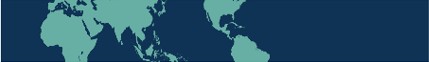 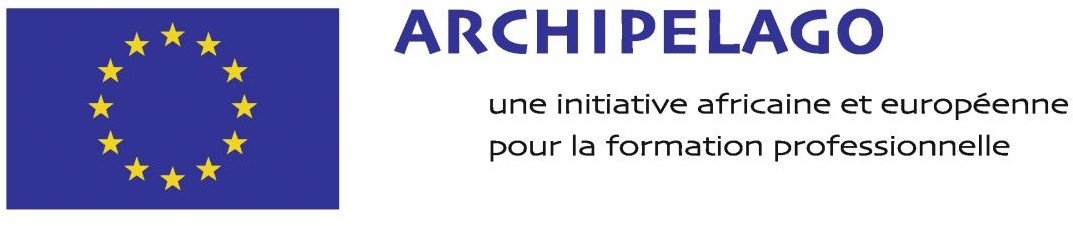 Fiche projetTitre du projet:Projet de développement des compétences pour une meilleure employabilité des jeunes et des femmes dans la filière mangueProjet de développement des compétences pour une meilleure employabilité des jeunes et des femmes dans la filière mangueN° de référence :796-APL-1/2019-53796-APL-1/2019-53Pays du projet, région et ville:Burkina Faso, régions des Cascades, des Hauts Bassins et du CentreBurkina Faso, régions des Cascades, des Hauts Bassins et du CentreSecteur/filière :Artisanat – agro-industrie / filière mangueArtisanat – agro-industrie / filière mangueDurée totale du projet (mois):30 Mois30 MoisDate de début:01/12/201901/12/2019Date de fin:31/05/202231/05/2022Contribution de l’UE:599.951,00 EUR599.951,00 EURMail du contact du projet :f.boulamoy@cma-lyon.frf.boulamoy@cma-lyon.frNom du coordinateur (nationalité) :Chambre de métiers et de l’artisanat du RhôneFrançaiseCo-demandeur(s) (nationalité):Chambre de commerce et d’industrie du Burkina FasoBurkinabéCo-demandeur(s) (nationalité):Chambre des métiers et de l’artisanat du Burkina FasoBurkinabéEntité(s) affiliée(s):Maison de l’entreprise du Burkina FasoMaison de l’entreprise du Burkina FasoAssocié(s):Office français de l’immigration et de l’intégration Conseil régional Auvergne Rhône AlpesOffice International pour les Migrations Centre agropastoral Fa TienLycée professionnel régional GUIMBI OUATTARA Entreprise sociale TEEGA WENDEConseil Régional des Hauts BassinsCentre de formation professionnelle Louis QUERBES Conseil Régional des CascadesCentre Agricole polyvalent de MatourkouOffice français de l’immigration et de l’intégration Conseil régional Auvergne Rhône AlpesOffice International pour les Migrations Centre agropastoral Fa TienLycée professionnel régional GUIMBI OUATTARA Entreprise sociale TEEGA WENDEConseil Régional des Hauts BassinsCentre de formation professionnelle Louis QUERBES Conseil Régional des CascadesCentre Agricole polyvalent de MatourkouSite internet du coordinateur:http://www.cma-lyon.frhttp://www.cma-lyon.frObjectifs du projet:Objectif global : Contribuer à l’amélioration durable de l’employabilité des femmes, des jeunes, des migrants de retour par le développement de la filière mangue dans les régions des Cascades, des Hauts Bassins et du centre du Burkina Faso.Objectif global : Contribuer à l’amélioration durable de l’employabilité des femmes, des jeunes, des migrants de retour par le développement de la filière mangue dans les régions des Cascades, des Hauts Bassins et du centre du Burkina Faso.Objectifs spécifiques :Faciliter l’insertion professionnelle des femmes, des jeunes et des migrants de retour en leur offrant une formation technique et professionnelle adaptée aux besoins de la filière, par la promotion de l’esprit d’entrepreneuriat, une meilleure prise en compte du marché et du potentiel de la filière mangue en matière de nouvelles activités innovantes.Améliorer les performances des entreprises de la filière par le renforcement des capacités des chefs d’entreprises et de leurs employés, le développement de nouveaux services d’appui aux entreprises et la mise ne relations des milieu d’affaires des régions des Cascades, des Hauts Bassins et du centre avec des entreprises de la région Auvergne Rhône Alpes.Groupe(s) cible(s):Les femmes, les jeunes migrants de retour, les formateurs des centres de formation professionnelle, les employés, les chefs d’entreprisesBénéficiaires finaux:Les entreprises, la population locale, les familles des bénéficiaires directes, la filière mangue, l’économie localeProduits escomptés:Au moins six cents (600) bénéficiaires directs sont sensibilisés sur les possibilités offertes par l’EFTPLes compétences de quatre cent quatre-vingt (480) jeunes (40% de femmes, 30% de migrants de retour) sont développées et ces publics sont accompagnés à l’insertion professionnelleParmi les jeunes formés, soixante (60) ont trouvé un emploiCent (100) chefs d’entreprises et trente-cinq (35) formateurs sont formésTrois (03) nouveaux services innovants sont développés par les structures d’appui aux MPMEPrincipales activités :Sensibilisation et formationAccompagnement à l’insertion socio professionnelleCommunication, réseautage (mise en relation d’affaires)Compagnonnage consulaire et capitalisationPrincipales activités :Sensibilisation et formationAccompagnement à l’insertion socio professionnelleCommunication, réseautage (mise en relation d’affaires)Compagnonnage consulaire et capitalisation